Family involvement is an essential element for a student’s success in mathematics. You are one of your child’s most valuable resources. Learning about ways to support your child’s mathematical development is the first step. This handout will provide an overview of ways to foster your child’s success. 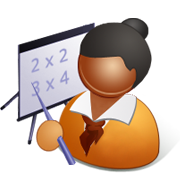 Helpful WebsitesThere are countless websites that can provide assistance to both students and their parents. The list below is just a starting point of exploration. Some of the sites listed below will provide additional practice of identified skills through the completion of problems. Others will reinforce skills through the use of games.https://wcpssccmsmath.pbworks.com/w/page/66952749/Math%20Teaching%20Videos WCPSS videos by grade levelhttp://www.math.com/ - Glossary, calculators, formulas and tables, homework help, practice and games.http://www.mathsisfun.com/definitions/ - Illustrated math dictionaryhttp://www.kutasoftware.com/ - Practice worksheetshttp://www.ixl.com/standards/common-core/math - practice problems- there are a limited number you can do without needing to pay for a subscription.http://thinkingblocks.com/ - Practice problems for addition, multiplication, fractions and ratios.http://www.figurethis.org/index.html - Challenge problemshttp://illuminations.nctm.org/ - Activities http://www.learningplanet.com/index.asp - Games and homework helphttp://mathforum.org/dr.math/ - Ask Dr. Math – homework help and formulashttp://www.coolmath-games.com/ - Math gameshttp://www.aaamath.com/ - Interactive math lessonshttp://nlvm.usu.edu/en/nav/vlibrary.html - National Library of Virtual Manipulatives – interactive activities and manipulatives for math topicshttp://www.khanacademy.org/ - Videos on many math topics created by teachershttp://education.ti.com/en/us/home Texas Instruments website that has activities and download applications for TI calculatorshttp://www.sascurriculumpathways.com/portal/ - Interactive lessons for students.  You will need an account but your school should already have one you can link to.http://www.phschool.com/atschool/cmp2/active_math/index.html   This website has interactive activities.  It is from the makers of CMP2 but is free to anyone to use.  http://www.webmath.com/  Resources to look through organized by topic.  http://www.algebralab.org/practice/practice.aspx Great set of review questions that students can choose based on topichttp://www.math-play.com/  Free online math gameshttp://www.geogebratube.org/ A resource where students can create their own drawings like geometer sketchpad but there are also archived pages where other teachers have made their own drawings.  For example you can find a drawing proof for the Exterior Angle Theorem.  Glossary Linkshttp://corestandards.org/assets/CCSSI_Math%20Standards.pdf Common Core State Standards for Mathematics (glossary page 85) http://mathlearnnc.sharpschool.com/UserFiles/Servers/Server_4507209/File/Instructional%20Resources/GlossarySP.pdf North Carolina DPI Glossary of Mathematical Terms for Parents and Teachers Questions to Support a Child’s Math HomeworkQuestions to Support a Child’s Math HomeworkQuestions to Support a Child’s Math HomeworkQuestions to Support a Child’s Math HomeworkPractice is an essential part of a student’s mathematical understanding. Homework can sometimes be a struggle for students. The questions below can guide parents as they support their children through this challenge.Practice is an essential part of a student’s mathematical understanding. Homework can sometimes be a struggle for students. The questions below can guide parents as they support their children through this challenge.Practice is an essential part of a student’s mathematical understanding. Homework can sometimes be a struggle for students. The questions below can guide parents as they support their children through this challenge.Practice is an essential part of a student’s mathematical understanding. Homework can sometimes be a struggle for students. The questions below can guide parents as they support their children through this challenge.What is the problem you’re working on?What do the directions say?What words do you not understand?Where should you begin?What do you already know that can help you solve the problem?What have you done so far?Where can we find help in your notes, textbook, online?Do you have similar problems to look at?Are there manipulatives that would help?What is the problem you’re working on?What do the directions say?What words do you not understand?Where should you begin?What do you already know that can help you solve the problem?What have you done so far?Where can we find help in your notes, textbook, online?Do you have similar problems to look at?Are there manipulatives that would help?Can you draw a picture or diagram that would help?Can you explain what you did in class today that might help? Did your teacher work examples today?Who can you call to get help?Can you go onto another problem & come back to this one later?Can you mark this problem so you can ask the teacher for an explanation tomorrow?Can you tell me where you are stuck?Can you draw a picture or diagram that would help?Can you explain what you did in class today that might help? Did your teacher work examples today?Who can you call to get help?Can you go onto another problem & come back to this one later?Can you mark this problem so you can ask the teacher for an explanation tomorrow?Can you tell me where you are stuck?A Small Sample of Jobs that Require Math SkillsA Small Sample of Jobs that Require Math SkillsA Small Sample of Jobs that Require Math SkillsA Small Sample of Jobs that Require Math SkillsCar Stereo InstallerRadio DJAthletesTeacherNurseFashion DesignerElectricianCarpentersComputer ProgrammersPainterEvent PlannerClerk or CashierJet Fighter or PilotCameramanAccountantSecretaryConstruction workerTechniciansPoliticiansFarmersBusiness ownerTravel AgentEngineerSports AnnouncerAir traffic controllerAttorneyScientistLandscaperManagersSalesmenResearchersAnimatorCustomer ServiceAstronautMechanicRace car driverPhysicianMeteorologistPlumberMilitary PersonnelPayroll MaintenanceFiremenTaxi DriverBank Teller